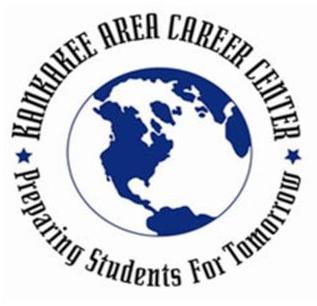 June 5, 2015To:  Members of the Executive CommitteeBEECHER –Jeffrey McCartney		        		BRADLEY – Scott WakeleyCENTRAL – Tonya Evans, Secretary                  		GRANT PARK – John Palan, ChairpersonHERSCHER –Richard Decman	, Vice Chair	        	KANKAKEE Genevra Walters MANTENO – Lisa Harrod	         			MOMENCE – Gary MillerPEOTONE – Steve Stein		        		ST. ANNE – Rick Levek.OFFICE. – Gregg MurphyThe regular monthly meeting of the KACC and KARVES Executive Committee will be held at 8:30 a.m. on Thursday, June 11, 2015 at the Kankakee Area Career Center board room.  Please contact us if you will be unable to attend the meeting and if possible, provide an alternate representative to ensure a quorum.  Roll callPublic CommentsConsent Agenda (Items may be removed for discussion.)Approval of minutes from May Combined KACC/KARVES’ Regular MeetingApproval of Accounts Payable Approval of Financial ReportsAccept Change in Employment Status to substitute from Greg RorabaughApprove hire of Marla Miller, R.N. for Clinical Supervisor PositionApprove hire of Tara Rewertz, R.N. for Clinical Supervisor PositionApprove hire of Cheryl Kucer, R.N. for Clinical Supervisor PositionApprove hire of KACC CustodianDirector’s CommentsDirector’s ReportDiscussion / Action ItemsApprove Prevailing Wage ResolutionApprove FDIC Insured Depository InstitutionsApprove First Read of PRESS Policy UpdatesSchool Board – Access to Cooperative Public Records 2:250AdministrationDirector 3:40Administrative Personnel Other than Director 3:50Administrative Responsibility of the Building Principal 3:60Operational Services – Insufficient Fund checks and Debt Recovery 4:45General PersonnelCommunicable and Chronic Infectious Disease 5:40Ethics and Conduct 5:120Temporary Illness or Temporary Incapacity 5:180Employment At-Will compensation and Assignment 5:270Employment Termination and Suspensions 5:290Sick Days, Vacation, Holidays, and Leaves 5:330Information Items  Principal’s ReportSpecial Populations ReportClosed SessionTo consider information regarding Employment, and Contract Negotiations, collective negotiating matters between KACC and its employees or their representatives, or deliberations concerning salary schedules for one or more classes of employees, [5 ILCS 120/2(c)(2)]. Re-open SessionAction:  Notice to RemedyAdjourn